Student’s name and surname: _______________________________________________________Please approve the Master's Thesis with the title: __________________________________________________________________________ (Enter the proposed title in legible capital letters) __________________________________________________________________________(Enter the proposed title in English in legible capital letters)The proposed mentor for the paper is:  ___________________________________________________ (Title, name and surname in legible capital letters)The paper will be written at the following organizational unit of the Veterinary Faculty:  __________________________________________________________________________(Enter the full title of the Department/Clinic/Chair in legible, capital letters)By our signatures we confirm that we agree to this proposal and that in our organizational unit all the necessary requirements are provided for the successful completion of this Master's Thesis. Yours SincerelyStudent's signature: 	Mentor's signature: 				Signature of the Head of Department/ClinicEXPLANATION OF THE SUBJECT OF A SCIENTIFIC PAPER (up to ?? words):Introduction and review of current knowledgeAim and hypothesis of researchMaterial, subjects, methodology and research planExpected results/scientific contribution of the researchEXPLANATION OF THE SUBJECT OF A REVIEW PAPER (up to ?? words):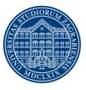 THE UNIVERSITY OF ZAGREBTHE FACULTY OF VETERINARY MEDICINEThe Committee for Integrated Undergraduate and Graduate Studies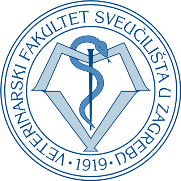 RE: Application for Approval of the Proposed Subject and Mentor of a Master's ThesisRE: Application for Approval of the Proposed Subject and Mentor of a Master's ThesisForm no:  DVM-01Zagreb, Date  Class:  Reg. no: 						Completed by VEFREVIEW PAPER	            SCIENTIFIC PAPER		     PROFESSIONAL PAPER(Circle the type of paper selected)